Publicado en Madrid el 22/05/2020 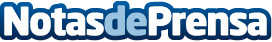 Hello Customer cierra una ronda de 6 Millones de euros La nueva ronda tiene como objetivo reforzar sus desarrollos tecnológicos y conquistar Europa y EEUUDatos de contacto:axicom916611737Nota de prensa publicada en: https://www.notasdeprensa.es/hello-customer-cierra-una-ronda-de-6-millones Categorias: Nacional Finanzas Marketing Emprendedores Recursos humanos Innovación Tecnológica http://www.notasdeprensa.es